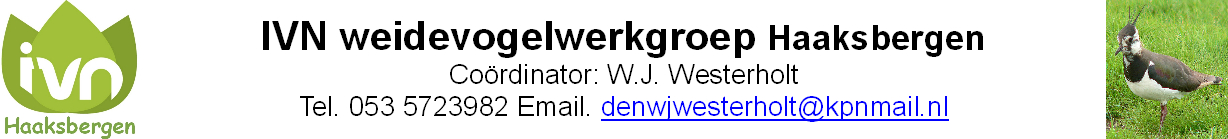 JAARVERSLAG 2019Naast het inventariseren van weidevogellegsels zijn we actief geweest met onderstaande zaken:27 februari	- Vergadering weidevogel werkgroep17 maart	- Start weidevogelseizoen Overijssels Landschap in Vriezenveen10 mei		- excursie Ottershagen in Tilligte18 mei		- open dag erve KnippertHieronder treft u het totaaloverzicht aan van de resultaten van het werk van de IVN weidevogel werkgroep in het voorjaar van 2019.TOTAAL OVERZICHT 2019               Tussen haakjes geplaatste getallen zijn de resultaten van 2018In 2019 zijn we alleen in Buurse actief geweest. Na 33 jaar zijn we gestopt in Stepelo waar we in 1985 zijn begonnen. In 2018 hebben we 7 landbouwers en in 2019 21 landbouwers aangeschreven dat we met de inventarisatie stoppen.Overzicht gebied 1.Contactpersoon: Henny Molenveld, Oostendorperweg 55/Z, te.l. 053- 5727654Gebied 		: Buurse, omgeving Kalkdijk, Munsterdijk, Wennewickweg, Broekdijk  Groot		: ong. 220 ha.Landbouwers	:11	Vrijwilligers	: 5Vanaf 2010 hebben we Buurse gesplitst in gebied 1 en gebied 2.Hier was het beter dan in 2018, wel met meer predatieOverzicht gebied 2.Contactpersoon: Wiebo te Beest   Rossinistraat 10, tel. 053 5726111 Gebied 		: Buurse, omgeving Kalkdijk, Munsterdijk, Wennewickweg, Broekdijk     Groot		: ong. 220 ha.Landbouwers	:10Vrijwilligers	: 4 Hier heeft de achteruitgang ook in 2019 doorgezet.Weidevogel landbouwer van het jaar 2019Sinds 2007 benoemen we elk jaar een landbouwer die zich erg verdienstelijk heeft gemaakt voor de weidevogels tot “Weidevogel landbouwer van het jaar”.In 2019 hebben we de familie Scholten van “Melkveehouderij Scholten Laakmors” benoemd totWeidevogel landbouwer 2019. Zij werken al 20 jaar samen met de werkgroep, inventariseren zelf ook nesten. Kortom ze zijn erg betrokken bij het wel en wee van de weidevogels.Vorige winnaars:- Fam. Schutten aan de Wennewickweg- Fam. ter Braak aan de Schoolkaterdijk- Fam. Klein Rot aan de Zoddebeekweg- Fam Schutten aan de Wennewickweg- Fam.Laarman aan de Schoolkaterdijk- Fam. A. Damveld aan de Kolenbranderweg– wegens slechte resultaten niet uitgereikt– wegens slechte resultaten niet uitgereikt– Fam. F.G.H.J. Scholten aan de Haaksbergerweg, Buurse– Melkveehouderij Scholten Laakmors, Buurserstraat, Buurse- Maatschap Pardijs – Roekevisch aan de Zendvelderweg, Buurse– wegens slechte resultaten niet uitgereikt– Melkveehouderij Scholten Laakmors, Buurserstraat, Buurse.Wij willen u tenslotte bedanken voor uw medewerking het afgelopen jaar en verwachten dat u ook in 2020 uw steun wilt blijven geven.Namens IVN Weidevogel werkgroep:Coördinator  W.J. Westerholt,  Tel. 053-5723982GEBIED1GEBIED 2.TOTAALMedewerkersHenny MolenveldGerrit BokmaJohan ter HuurneTonnie ten VoordeGerrrit WormgoorWiebo te BeestGeurt SlotmanGerrit v.d. LeeWillem Jan W.Totaal nesten26 (19)13 (19)39 (44)Kievit261339Uitgekomen121022Predatie729Verlaten3-3Onbekend415Uitkomst-Percentage46 % (64%)76%(74%)56%(58%)Leden van de werkgroep zijn ong. 1 x per week of 2 weken in het veld. De landbouwers echter zijn dagelijks op het land en weten zodoende veel beter in welke percelen vaak weidevogels zitten.Met weinig extra werk kan de landbouwer een belangrijke bijdrage leveren aan het in stand houden van weidevogels.Wat kunt u als landbouwer zelf doen voor de weidevogelsgoed uitkijken naar nesten, jonge vogels en merkstokken( merkstokken staan aan beide zijden van het nest op ong. 2 m. van het nest)de nesten tijdens de werkzaamheden op het bouwland eventueel verplaatsen.( met schop of met de hand een kuiltje maken en het nest hier voorzichtig inleggen)de nesten tijdens het bemesten tijdelijk afdekken met plastic zak oid.Om de nesten heen maaien en een flinke strook gras (min. 2x5 m.) laten staan       Aarzel niet te bellen met een contactpersoon (zie overzicht) als u hulp       nodig denkt te hebben bij het inventariseren van nesten vóór een       bewerking op het land.